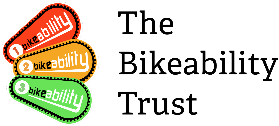 Bikeability X Frog Bikes Easter Egg Hunt 2024 Terms & ConditionsBy entering the competition you are agreeing to these terms & conditions.The competition is being run by the Bikeability Trust and Frog Bikes. The ‘prize’ is donated by Frog Bikes.The ‘individual’ refers to the entrant.Eligibility to enter The Promotion is open to all residents in the UK aged over 18 or with the consent of a parent or guardian aged over 18. Employees and Trustees of the Bikeability Trust and/or Frog Bikes are unable to enter the competition.By entering the competition, you confirm that you are eligible to do so and eligible to claim any prize you may win. A maximum of twelve entries via sign-up form per individual is permitted. Not including any entries via social media.The competition is free to enter. How to enter To enter the draw to win the Frog bike the individual must ‘find’ a Frog Easter Egg, adorning the Frog Bikes logo, and follow the linked URL to a sign up form. Individuals must complete this form to log their entry. Individuals may only enter once per egg ‘find’.For entries via Instagram, the individual must be following @BikeabilityUK & @FrogBikes on their channel for entry to be legible, and follow any further instructions on the post. All entries across sign-up form and social media will be collated and a winner will be picked at random.Entries are accepted from 12:00 on Monday 1 April until 23:59 on Sunday 14 April 2024. With the winner being drawn and announced on Monday 15 April 2024.The prize The winner will receive 1x Frog Tadpole balance bike in spotty [with an RRP of £230 inc. VAT].The winner(s) will be selected at random by the Bikeability Trust.  The prize is non-exchangeable, non-transferable and no cash alternatives will be offered. We reserve the right to substitute prizes with another prize of equal or higher value if circumstances beyond our control make it necessary to do so. The first name drawn by the Bikeability Trust is final and binding and no correspondence will be entered into about it. The winner will be chosen and announced via their method of entry during the week commencing Monday 15 April 2024. They will also be contacted via social media if applicable on this date. If the winner does not respond to the announcement or messages notifying them of their win within 7 days of receipt, they will lose their right to the prize, and the Bikeability Trust reserve the right to choose and notify a new winner.Receipt of the prize The winner or their parent/carer must contact marketing@frogbikes.com to claim their prize.Please allow 14 days for delivery/response of the prize/provider or alternative collection or delivery arrangements may be made through mutual agreement. Data protection and publicity By entering the competition, you consent to any personal information you provide being used by The Bikeability Trust and Frog Bikes for the purposes of administering the prize draw, or promoting it.Participants may be asked to take part in publicity activities, but their acceptance is not a requirement of the promotion. Submission of an entry will be taken to mean acceptance of these Terms and Conditions. 
This competition is in no way affiliated with Meta, Facebook, X (Twitter) or Instagram.Limitation of Liability The Bikeability Trust does not accept any liability for any damage, loss, injury or disappointment suffered by any entrants as a result of either participating in the prize draw or being selected for a prize.The Bikeability Trust does not provide any form of practical or IT support for this prize.  On receipt, all responsibilities relating to warranty and the product are that of the prize winner.General The Bikeability Trust reserves the right to cancel the competition or amend these terms and conditions at any time, without prior notice.  For queries relating to this Promotion please contact hello@bikeabilitytrust.org.Promotors: The Bikeability Trust, PO Box 1494, Cambridge, CB22 3YT and Frog Bikes Ltd, Unit 7-9 Silwood Business Centre, Buckhurst Road, Ascot. SL5 7PWNO PURCHASE IS NECESSARY TO ENTER OR WIN. A PURCHASE WILL NOT INCREASE YOUR CHANCES OF WINNING. VOID WHERE PROHIBITED BY LAW. ENTRY MUST NOT CONTAIN ANY THIRD-PARTY TRADEMARKS, LOGOS, TRADE DRESS OR PROMOTION OF ANY BRAND, PRODUCT, OR SERVICE.